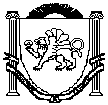 АДМИНИСТРАЦИЯЗуйского сельского поселенияБелогорского районаРеспублики КрымП О С Т А Н О В Л Е Н И ЕОб утверждении муниципальной целевой программы «Проведение мероприятий общественной значимости на территории муниципального образования Зуйское сельское поселение Белогорского района Республики Крым на 2020 и на плановый период 2021 и 2022 годов»В соответствии с Частью III Главы 20 ст.179 Бюджетного Кодекса РФ, Федеральным законом от 06.10.2003 № 131-ФЗ «Об общих принципах организации местного самоуправления в Российской Федерации», Законом Республики Крым от 21.08.2014 №54-ЗРК «Об основах местного самоуправления в Республике Крым», Уставом  муниципального образования, Уставом муниципального образования  Зуйское сельское поселение, утвержденным решением 3-й сессии Зуйского сельского совета 1-го созыва от 05.11.2014 № 15 ,Администрация Зуйского сельского поселения  Белогорского района Республики Крым п о с т а н о в л я е т:         1. Утвердить муниципальную целевую программу «Проведение мероприятий общественной значимости на территории муниципального образования Зуйское сельское поселение Белогорского района Республики Крым на 2020 год и плановый период 2021 и 2022 годов», согласно приложению.         2. Финансирование расходов на реализацию муниципальной целевой программы «Проведение мероприятий общественной значимости на территории муниципального образования Зуйское сельское поселение Белогорского района Республики Крым на 2020 год и плановый период 2021 и 2022 годов» осуществлять в пределах средств, предусмотренные в бюджете Зуйского сельского поселения на указанные цели.          3. Данное постановление подлежит обнародованию на официальном Портале Правительства Республики Крым на странице муниципального образования Белогорский район (http:belogorskiy.rk.gov.ru) в разделе «Муниципальные образования района», подраздел «Зуйское сельское поселение».            4. Контроль по исполнению данного постановления оставляю за собой.Председатель Зуйского сельского совета- глава администрации Зуйского сельского поселения                                    А.А. ЛахинСОГЛАСОВАНО:Ознакомлены:З.Р. АбибуллаеваВедущий специалист сектора по вопросам финансирования и бухгалтерского учетаПриложение 1к постановлению администрации Зуйского сельского поселения Белогорского района Республики Крым от 14.11.2019 года №175ПАСПОРТмуниципальной целевой программы «Проведение мероприятий общественной значимости на территории муниципального образования Зуйское сельское поселение  Белогорского района Республики Крым»Общая характеристика сферы реализации муниципальной программы, в том числе формулировки основных проблем в указанной сфере и прогноз ее развитияПраздничные и культурно-массовые мероприятия играют важную роль в жизни муниципалитета, формируя его культурный облик, выполняя объединяющую и релаксирующие функции. Такие мероприятия являются отражением состояния культурного пространства поселка, проведение их на низком уровне может свидетельствовать о глубоких проблемах в культурной жизни.Культурная среда сегодня становится ключевым понятием современного общества и представляет собой не отдельную область муниципального регулирования, а сложную систему, внутри которой решение проблем может быть только комплексным, учитывающим множество факторов и соединяющим усилия разных учреждений, общественных организаций и бизнеса.Положительный опыт проведения праздничных и культурно-массовых мероприятий администрацией Зуйского поселения насчитывает более 5 лет. За это время удалось наработать определенный опыт проведения мероприятий, учитывая пожелания и менталитет жителей поселения, оценивая возможности местных исполнителей и рынок предоставляемых услуг, добиться расширения форм и методов проведения мероприятий, наработать определенные традиции. Программно-целевой метод позволит более тщательно спланировать финансы, объединить ресурсы, сконцентрироваться на более значимых культурно-массовых и праздничных мероприятиях (День Победы, День России, День воссоединения Крыма с Россией, День поселка ), в то же время, не обходя вниманием все памятные даты, такие, как День памяти и скорби, годовщина вывода войск из Афганистана и так далее. Повышение качества проводимых мероприятий предполагается достичь путем привлечения иногородних артистов, повышения исполнительского мастерства местных работников культуры, координации усилий заинтересованных сторон, укрепления материально-технической базы для проведения указанных мероприятий.В случае отказа от применения программного метода возможны следующие негативные последствия:- разрозненные действия органов местного самоуправления, снижение их эффективности и появление бессистемности в решении стоящих перед муниципалитетом задач в сфере культуры;- неэффективное использование бюджетных средств, незначительное привлечение средств внебюджетных источников;- снижение уровня проведения культурно-массовых мероприятий;- стагнация в развитии местных традиций в проведении культурно-массовых мероприятий;- ослабление культурно-духовного единства населения поселения;замедление процесса создания условий для творческой самореализации граждан.Прогноз развития соответствующей сферы реализации муниципальной программы с учетом итогов реализации муниципальной программыОсобенность реализации программы проведения праздничных, культурно-массовых и прочих мероприятий заключается в том, что важнейшие результаты данной деятельности выражаются в отлаженном по времени социальном эффекте и проявляются в увеличении культурного, творческого и интеллектуального потенциала граждан, изменении ценностных ориентиров и норм поведения индивидуумов, что в конечном итоге влечет за собой изменения в основах функционирования общества.Эффективность программы состоит в соотношении запланированных и проведенных мероприятий, в повышении уровня удовлетворения потребностей населения поселения в услугах сферы культуры. Эффективность расходования бюджетных средств определяется увеличением качества и количества проводимых мероприятий, экономическим эффектом от притока привлеченных средств, ростом показателей уровня удовлетворения запросов населения качеством муниципальных услуг. Для выявления эффективности работы программы проводится сопоставление с результатами работы прошлых лет.Описание целей и задач муниципальной программыЦель Программы: проведение комплекса праздничных, культурно-массовых  и прочих мероприятий, направленных на создание условий для повышения качества и разнообразия услуг, предоставляемых в сфере культуры и досуга, обеспечивающих развитие нравственного, духовного и культурного потенциала различных групп населения.Задачи Программы:- осуществление системы мероприятий, обеспечивающих развитие нравственного, духовного и культурного потенциала различных групп населения,- привлечение большего числа граждан к активным формам досуга, участию в праздничных, культурно-массовых и прочих мероприятиях,-  повышение уровня интеграции жителей муниципального образования в общественную жизнь путем привлечения к участию в мероприятиях,- повышение качества проводимых праздничных, культурно-массовых мероприятий путем укрепления материальной базы для их проведения;- координация усилий органов местного самоуправления, учреждений, организаций и общественных объединений по организации и проведению праздничных и иных зрелищных мероприятий;- информационное обеспечение проводимых мероприятий.4. Планируемые результаты реализации муниципальной программыОсобенность реализации программы проведения праздничных, культурно-массовых и прочих мероприятий заключается в том, что важнейшие результаты данной деятельности выражаются в отлаженном по времени социальном эффекте и проявляются в увеличении культурного, творческого и интеллектуального потенциала граждан, изменении ценностных ориентиров и норм поведения индивидуумов, что в конечном итоге влечет за собой изменения в основах функционирования общества.Эффективность программы состоит в соотношении запланированных и проведенных мероприятий, в повышении уровня удовлетворения потребностей населения поселения в услугах сферы культуры. Эффективность расходования бюджетных средств определяется увеличением качества и количества проводимых мероприятий, экономическим эффектом от притока привлеченных средств, ростом показателей уровня удовлетворения запросов населения качеством муниципальных услуг. 5. Характеристика основных мероприятий, направленных на достижение целей и задач в сфере реализации программыДостижение поставленной цели и решение задач программы предусмотрено посредством реализации основных мероприятий (приложение 2 к Программе).Планируется реализация следующих мероприятий:- Организация и проведение праздничных мероприятий;-Приобретение расходных материалов для проведения поселения и государственных праздников, подготовка и публикация информации;.6. Информация об участии общественных, научных и иных организаций в реализации муниципальной программыОбщественные, научные и иные организации в реализации муниципальной программы не участвуют.7. Этапы и сроки реализации муниципальной программыСроки реализации муниципальной программы 2020-2022 годы. Этапы реализации муниципальной программы не выделяются.8. Обоснование объема финансовых ресурсов, необходимых для реализации муниципальной программы.Общий объем финансирования программы составляет:в 2020 году – 80 000,00 руб.;в 2021 году -  80 000,00  руб.,в 2022 году – 80 000,00  руб.Финансовые ресурсы, необходимые для реализации муниципальной программы на 2020-2022гг. должны соответствовать объемам бюджетных ассигнований, которые будут предусмотрены решением Зуйского сельского совета Белогорского района Республики Крым о бюджете на очередной (текущий) год и на плановый период.Методика расчета значений показателей эффективности реализации муниципальной программыСтепень достижения целей (решения задач) муниципальной программы (Сд) определяется по формуле:Сд = Зф / Зп x 100%,где:Зф - фактическое значение индикатора (показателя) муниципальной программы;Зп - плановое значение индикатора (показателя) муниципальной программы (для индикаторов (показателей), желаемой тенденцией развития которых является рост значений).Уровень финансирования реализации основных мероприятий муниципальной программы (Уф) определяется по формуле:Уф = Фф / Фп x 100%,где:Фф - фактический объем финансовых ресурсов, направленный на реализацию мероприятий муниципальной программы;Фп - плановый объем финансовых ресурсов на соответствующий отчетный период.Муниципальная программа считается реализуемой с высоким уровнем эффективности в следующих случаях:значения 95 процентов и более показателей муниципальной программы и ее подпрограмм входят в установленный интервал значений для отнесения муниципальной программы к высокому уровню эффективности;не менее 95 процентов мероприятий, запланированных на отчетный год, выполнены в полном объеме.Муниципальная программа считается реализуемой с удовлетворительным уровнем эффективности в следующих случаях:значения 80 процентов и более показателей муниципальной программы и ее подпрограмм входят в установленный интервал значений для отнесения муниципальной программы к высокому уровню эффективности;не менее 80 процентов мероприятий, запланированных на отчетный год, выполнены в полном объеме.Если реализация муниципальной программы не отвечает указанным критериям, уровень эффективности ее реализации признается неудовлетворительным.ПкПриложение 1к муниципальной целевой программе «Проведение мероприятий общественной значимости на территории муниципального образования Зуйское сельское поселение Белогорского района Республики Крым на 2020 год и плановый период 2021 и 2022 годов»Сведения о показателях (индикаторах) муниципальной программы, подпрограмм и их значенияхПриложение 2к муниципальной целевой программе «Проведение мероприятий общественной значимости на территории муниципального образования Зуйское сельское поселение Белогорского района Республики Крым на 2020 год и плановый период 2021 и 2022 годов»»Перечень основных мероприятий муниципальной целевой программы «Проведение мероприятий общественной значимости на территории муниципального образования Зуйское сельское поселение  Белогорского района Республики Крым на 2020 год и плановый период 2021 и 2022 годов»Приложение 3к муниципальной целевой программе «Проведение мероприятий общественной значимости на территории муниципального образования Зуйское сельское поселение Белогорского района Республики Крым на 2020 год и плановый период 2021 и 2022 годов»Ресурсное обеспечение и прогнозная (справочная) оценка расходов на реализацию целей муниципальной программы по источникам финансирования Программы14 ноября 2019 годаПгт. Зуя                                             №175Заместитель главы администрацииД.А. ДвоеглазовЗаведующий сектором финансирования и бухгалтерского учетаМ.В. ДамаскинаЗаведующий сектором по вопросам муниципального имущества, землеустройства и территориального планированияС.В. КириленкоЗаведующий сектором по правовым (юридическим) вопросам, делопроизводству, контролю и обращениям граждан М.Р. МеметоваВедущий специалист сектора по вопросам финансирования и бухгалтерского учетаЛ.Б. ШалагашеваОтветственный исполнитель программы    Администрация Зуйского сельского поселения Белогорского района Республики КрымУчастники муниципальной программы                   Администрация Зуйского сельского поселения  Белогорского района Республики КрымПодпрограммы муниципальной   программы   ОтсутствуютЦели муниципальной программыПроведение комплекса праздничных, культурно-массовых и прочих мероприятий, направленных на создание условий для повышения качества и разнообразия услуг, предоставляемых в сфере культуры и досуга, обеспечивающих развитие нравственного, духовного и культурного потенциала различных групп населенияЗадачи муниципальной программы- осуществление системы мероприятий, обеспечивающих развитие нравственного, духовного и культурного потенциала различных групп населения,- привлечение большего числа граждан к активным формам досуга, участию в праздничных, культурно-массовых и прочих мероприятиях,-  повышение уровня интеграции жителей муниципального образования в общественную жизнь путем привлечения к участию в мероприятиях,- повышение качества проводимых праздничных, культурно-массовых мероприятий путем укрепления материальной базы для их проведения;- координация усилий органов местного самоуправления, учреждений, организаций и общественных объединений по организации и проведению праздничных и иных зрелищных мероприятий;- информационное обеспечение проводимых мероприятий.Целевые индикаторы и показатели муниципальной программыКоличество проведенных мероприятий, ед. Этапы и сроки реализации муниципальной программы2020-2022 годыЭтапы реализации программы не выделяютсяОбъемы и источники финансированиямуниципальной программыОбщий объем финансирования программы составляет :в 2020 году – 80 000,00 рублей;в 2021 году – 80 000,00  рублей;в 2022 году – 80 000,00  рублейИсточник средств – средства муниципального образования Зуйское сельское поселение Белогорского района Республики Крым№ п/пПоказатель (индикатор)ПоказателиПоказателиПоказатели№ п/пПоказатель (индикатор)202020212022123451Количество проведённых мероприятий, ед222№ п/пНаименование программы (подпрограммы) (Исполнитель, соисполнительСрок реализацииСрок реализацииОжидаемый результатПоследствия не реализации мероприятии№ п/пНаименование программы (подпрограммы) (Исполнитель, соисполнительНачалоКонецОжидаемый результатПоследствия не реализации мероприятии12345671Основное мероприятие «Подготовка и проведение праздничных мероприятий»Финансово-хозяйственный отдел 20202022Повышение качества проводимых праздничных, культурно-массовых мероприятий путём укрепления материальной базы для их проведения- появление бессистемности в решении стоящих перед муниципалитетом задач в сфере культуры;- стагнация в развитии местных традиций в проведении культурно-массовых мероприятий;- ослабление культурно-духовного единства населения поселенияСтатусИсполнительНаименование муниципальной программы, подпрограммы, мероприятияИсточник финансированияОценка расходовОценка расходовОценка расходовСтатусИсполнительНаименование муниципальной программы, подпрограммы, мероприятияИсточник финансирования202020212022Муниципальная программа «Проведение мероприятий общественной значимости на территории муниципального образования Зуйское сельское поселение Белогорского района Республики Крым»Администрация Зуйского сельского поселенияПодготовка и проведение праздничных мероприятийВсего, в т.ч.:80 000,0080 000,0080 000,00Муниципальная программа «Проведение мероприятий общественной значимости на территории муниципального образования Зуйское сельское поселение Белогорского района Республики Крым»Администрация Зуйского сельского поселенияПодготовка и проведение праздничных мероприятийБюджет РК000Муниципальная программа «Проведение мероприятий общественной значимости на территории муниципального образования Зуйское сельское поселение Белогорского района Республики Крым»Администрация Зуйского сельского поселенияПодготовка и проведение праздничных мероприятийБюджет МО80 000,0080 000,0080 000,00